Meeting Purpose: Quarterly Open Board Meeting Meeting opened at 6:00 PM by Chair, Sarah McGee.Attendance:  Leslie S. Fish, Pharm.D.; Sarah M. McGee, M.D.; Sophie McIntyre, Pharm.D.; Audra R. Meadows, M.D., Christy Stine, M.D.Absent:  Adam Bard Burrows, M.D., Timothy Fensky, R.Ph., Karen Ryle, M.S., R.PH; Arthur Yu-shin Kim, M.D.Agenda Items:Welcome and Introductory RemarksAntidepressant Quality Assurance AnalysisNASH Pipeline OverviewNeuraminidase Inhibitors Quality Assurance AnalysisGastrointestinal Agents Quality Assurance AnalysisHyaluronate Agents Quality Assurance AnalysisMHDL UpdateDUR Operational UpdateMassHealth UpdatePhosphate Binders Quality Assurance Analysis (Time permitting)Meeting adjourned at 8:00 PM.Respectfully submitted by: Vincent Palumbo, Director of DURDate: _________________Meeting adjourned at _______ pm.Respectfully Submitted,Vincent Palumbo, R.Ph.DUR Program DirectorMinutes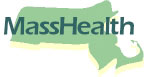 Drug Utilization Review Board MeetingDATE:  September 14, 2016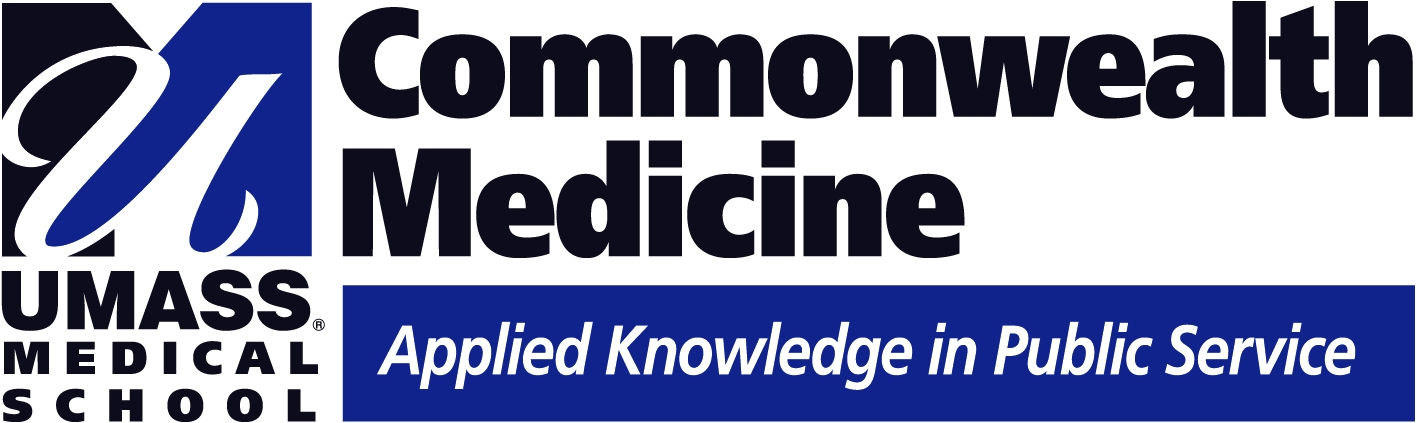 Agenda Item                                              DiscussionConclusions/Follow UpReview of MinutesMotion to accept June 8, 2016 minutes with amendment that Audra Meadows, M.D., M.P.H. was in attendance. Follow UpActionMotion acceptedAgenda ItemAgenda Item                                              DiscussionConclusions/Follow UpAntidepressant Quality Assurance AnalysisAntidepressant Quality Assurance AnalysisObjectivesProvided general overview of the treatment of psychiatric disorders and indications for use of antidepressantsReviewed current MassHealth management of antidepressantsAnalyzed utilization and highlight trends in prior authorization (PA) request submissionsDiscussed the recommended changes to PA status of antidepressantsFollow UpInformationalActionActionConclusionsAntidepressants continue to be widely used in psychiatric and chronic pain disorders468,081 paid claims for 106,952 unique utilizers$3,170,488 plan spend/six monthsCommonly filled agents included generic SSRIs and TCAs, bupropion,              venlafaxine, and trazodoneAll sampled approvals and denials were issued appropriatelySeveral products requiring PA have decreased in costDuloxetineFluoxetine 40 mg capsuleRecommendationsRemove PA:DuloxetineFluoxetine 40 mg capsuleCriteria changes to promote consistency in PA review processEvaluate the impact of inclusion of other classes of antidepressants into polypharmacy (MAOIs, TCAs)Continue to evaluate pediatric behavioral health medication initiative (PBHMI)Agenda Item                                              Discussion                                              DiscussionConclusions/Follow UpNonalcoholic Steatohepatitis (NASH) Pipeline OverviewProvided an overview of Nonalcoholic Steatohepatitis (NASH) and currently available treatment optionsSummarized emerging pipeline agents that have the potential to fill unmet need in NASH treatmentCompared and contrasted pipeline agents in the final stages of development for NASHSummarized the findings of pipeline analysisProvided an overview of Nonalcoholic Steatohepatitis (NASH) and currently available treatment optionsSummarized emerging pipeline agents that have the potential to fill unmet need in NASH treatmentCompared and contrasted pipeline agents in the final stages of development for NASHSummarized the findings of pipeline analysisFollow UpInformationalActionConclusionsNASH is associated with increased mortalityNo FDA-approved therapies for NASHMany promising investigational treatments with various mechanisms of actionUnanswered questions:Optimal definition of surrogate endpoints (e.g., NASH resolution)Lack of long-term clinical outcomesLong-term drug safetyCost-effectiveness?Medication adherence to daily therapy for asymptomatic condition?ConclusionsNASH is associated with increased mortalityNo FDA-approved therapies for NASHMany promising investigational treatments with various mechanisms of actionUnanswered questions:Optimal definition of surrogate endpoints (e.g., NASH resolution)Lack of long-term clinical outcomesLong-term drug safetyCost-effectiveness?Medication adherence to daily therapy for asymptomatic condition?Agenda ItemAgenda Item                                              DiscussionConclusions/Follow UpNeuraminidase Inhibitors Quality Assurance AnalysisNeuraminidase Inhibitors Quality Assurance AnalysisDiscussed background information on influenza, the neuraminidase inhibitors and their utilization in clinical practiceEvaluated recent utilization and cost data for MassHealth membersPresented an overview of current prior authorization (PA) requests for the neuraminidase inhibitorsReviewed historical comparison of utilization from last evaluationDiscussed recommendations to current MassHealth clinical criteriaFollow UpRecommendations accepted by MassHealth.  Impact/results to be reported in future. ActionActionDiscussionNo changes to the ACIP guidelines or CDC recommendations for use in appropriate high-risk groups since last evaluation of the class. CDC continues to recommend neuraminidase inhibitors in individuals with severe disease or at high risk for complications if used within 48 hours of illness onset.Steady decline in utilization of neuraminidase inhibitors from 2015 analysis could be attributed to:Recent reduction in seasonal quantity limits (one course allowed per              season without a prior authorization)More mild influenza season compared with previous year RecommendationsDue to narrow window of opportunity for the discussed agents to be effective, it was recommended that the consultants be instructed to make outreach calls on potential denials to inform them of the additional information that would be required in order to consider an approval.Guideline updated to allow consultants to gather additional information to assist with decision (e.g., timing of illness onset, clarification of diagnosis, weight for children, etc.)Agenda Item                                              Discussion                                              DiscussionConclusions/Follow UpHyaluronate Agents Quality Assurance AnalysisProvided background on the prevalence and pathophysiology of osteoarthritis Summarized consensus guidelines recommendations Evaluated recent utilization and cost data for MassHealth membersPresented an overview of current prior authorization (PA) requests for hyaluronan agentsDiscussed recommendations to current MassHealth clinical criteria Provided background on the prevalence and pathophysiology of osteoarthritis Summarized consensus guidelines recommendations Evaluated recent utilization and cost data for MassHealth membersPresented an overview of current prior authorization (PA) requests for hyaluronan agentsDiscussed recommendations to current MassHealth clinical criteria Follow UpRecommendations accepted by MassHealth.  Impact/results to be reported in future.ActionConclusionAim of hyaluronan injection treatment in osteoarthritis of the knee is to supplement the viscosity and elasticity of synovial fluid, reduce pain and improve physical function Consensus guidelines provide inconclusive recommendations regarding the use of the agentsLimited hyaluronan agent utilization by MassHealth members.Prior authorization requests were reviewed appropriatelyConsider choosing a preferred agent and evaluate supplemental rebates for the             classRecommended Prior Authorization CriteriaAppropriate diagnosisInadequate response, adverse reaction or contraindication to acetaminophen Trial with intra-articular corticosteroid injection Other trials include: Inadequate response, adverse reaction or contraindication to NSAIDsConclusionAim of hyaluronan injection treatment in osteoarthritis of the knee is to supplement the viscosity and elasticity of synovial fluid, reduce pain and improve physical function Consensus guidelines provide inconclusive recommendations regarding the use of the agentsLimited hyaluronan agent utilization by MassHealth members.Prior authorization requests were reviewed appropriatelyConsider choosing a preferred agent and evaluate supplemental rebates for the             classRecommended Prior Authorization CriteriaAppropriate diagnosisInadequate response, adverse reaction or contraindication to acetaminophen Trial with intra-articular corticosteroid injection Other trials include: Inadequate response, adverse reaction or contraindication to NSAIDsAgenda Item                                              Discussion                                              DiscussionConclusions/Follow UpMHDL UpdatePresented the MassHealth Drug List Additions (MHDL) Discussed MHDL changes in Prior Authorization statusReviewed therapeutic class tables updatesProvided an updated list of pharmacy initiatives and clinical documentsPresented the MassHealth Drug List Additions (MHDL) Discussed MHDL changes in Prior Authorization statusReviewed therapeutic class tables updatesProvided an updated list of pharmacy initiatives and clinical documentsFollow UpInformationalActionDiscussionNew MHDL additions effective 10/31/16Include addition of FDA “A”-rated generic drugs to be added to the              MHDL as of 10/31/16Listed agents requiring and no longer requiring prior authorization as of 10/31/16Table UpdatesTable 74 removed and all drugs from that table were moved to table 22Table 22 updated from phosphate binding agents to hormonesUpdated pharmacy initiatives and clinical documentsThe Gelsyn device will be added requiring prior authorization. Hepatitis C Virus Clinical InformationMassHealth Opioid and Pain InitiativePediatric and Adolescent ADHD InitiativePediatric Behavioral Health Medication InitiativeDiscussionNew MHDL additions effective 10/31/16Include addition of FDA “A”-rated generic drugs to be added to the              MHDL as of 10/31/16Listed agents requiring and no longer requiring prior authorization as of 10/31/16Table UpdatesTable 74 removed and all drugs from that table were moved to table 22Table 22 updated from phosphate binding agents to hormonesUpdated pharmacy initiatives and clinical documentsThe Gelsyn device will be added requiring prior authorization. Hepatitis C Virus Clinical InformationMassHealth Opioid and Pain InitiativePediatric and Adolescent ADHD InitiativePediatric Behavioral Health Medication InitiativeAgenda Item                                              Discussion                                              DiscussionConclusions/Follow UpDUR Operational UpdatePresented call center metricsDiscussed call center volumeProvided DUR call center statisticsPresented call center metricsDiscussed call center volumeProvided DUR call center statisticsFollow UpActionDiscussionPrior authorization requests have been averaging around 8000 per monthMarch 2016 peak related to opiate initiative as well as Suboxone film and PBHMI PAs coming back from last yearThe call center volume was generally 7,000 calls per month with a peak in March             of 2016 corresponding to the PA volumeGoal is to have a call abandoned rate of 2% or underCall wait time under one minuteCall treatment time under four minutesCall center volume is about 90,000 per yearIncrease in appeals may be impacted by the opiate initiativeProvider outreach volume is around 700Staff did a good jobTop 10 medications requested for prior authorization July 1, 2015-June 30, 2016Oxycodone was bumped up to number seven due to opiate initiativePrior authorization compliance time from July 2016-June 2016PA request are reviewed in less than 24 hours54% within 6 hoursIf you take out the non-call center hours, we reviewed requests in less than nine hours78% within 6 hoursDiscussionPrior authorization requests have been averaging around 8000 per monthMarch 2016 peak related to opiate initiative as well as Suboxone film and PBHMI PAs coming back from last yearThe call center volume was generally 7,000 calls per month with a peak in March             of 2016 corresponding to the PA volumeGoal is to have a call abandoned rate of 2% or underCall wait time under one minuteCall treatment time under four minutesCall center volume is about 90,000 per yearIncrease in appeals may be impacted by the opiate initiativeProvider outreach volume is around 700Staff did a good jobTop 10 medications requested for prior authorization July 1, 2015-June 30, 2016Oxycodone was bumped up to number seven due to opiate initiativePrior authorization compliance time from July 2016-June 2016PA request are reviewed in less than 24 hours54% within 6 hoursIf you take out the non-call center hours, we reviewed requests in less than nine hours78% within 6 hoursAgenda Item                                              Discussion                                              DiscussionConclusions/Follow UpMassHealth UpdateCurrent effort to expand the Hepatitis C therapy in the CommonwealthFor MassHealth beneficiary, removed many restrictions in the Managed Care plans to be consistent with the PCC/FFS benefit.Policy in effect August 1, 2016 Received positive response throughout the nationGinny Kula retiring from her position as the Director Pharmacy, MA Behavioral Health Partnership Current effort to expand the Hepatitis C therapy in the CommonwealthFor MassHealth beneficiary, removed many restrictions in the Managed Care plans to be consistent with the PCC/FFS benefit.Policy in effect August 1, 2016 Received positive response throughout the nationGinny Kula retiring from her position as the Director Pharmacy, MA Behavioral Health Partnership Follow UpImpact of expanded access to HCV medications to be reported at a future meeting.Congratulations and farewell to Ginny with gratitude.